6Ф-08 СТО КАМАЗ 44.01ИЗВЕЩЕНИЕ О ЗАКУПКЕЗакупка компьютерной и оргтехники лот 39-50/ОИиКТ ПАО «НЕФАЗ» (попозиционная заявка №45)                    ПАО «НЕФАЗ», именуемый в дальнейшем Организатор закупки, приглашает Вас принять участие в конкурентной процедуре закупки.Для прохождения предварительного отбора и принятия участия в закупочной процедуре предлагаем Вам заполнить краткую анкету контрагента, и представить коммерческое предложение участника закупки.Срок подачи предложений: до 16.11.2018г. 23:59ч.                  Срок рассмотрений предложений с 08.10.2018г. по 30.11.2018г.Не предоставление коммерческого предложения в установленные сроки считается автоматическим отказом от участия.  Все необходимые разъяснения и интересующие Вас сведения, Вы можете получить, связавшись с лицом, ответственным за организацию закупочной процедуры:Талипова Флюра Рифовна, e-mail: talipova.ikt@ nefaz.ru , 8-(34783) 6-22-80.При выявлении признаков коррупции, злоупотреблением полномочий или халатности со стороны сотрудников ПАО «НЕФАЗ» просим обращаться по телефону круглосуточной «горячей линии» 8(34783) 6-20-05.Гарантируется полная анонимность, исключается какое - то бы ни было негативное воздействие на обратившихся, даже в том случае, если сообщенная информация не получила подтверждения в ходе внутреннего расследования.Попозиционная заявка из лотов 39-50/ОИиКТ       Требуемые характеристики оборудования:Ламинатор Mefu MF1700-M1Особенности:ИК нагрев;напольный педальный переключатель;ручная регулировка зазора между валом и нагревателем;простая регулировка натяжения материала;лазерный датчик безопасности;кнопка аварийной остановки;холодное ламинирование с вспомогательным подогревом для предотвращения появления воздушных пузырей. Комплект поставки:стойка;доставка;пусконаладочные работы.Сканер Avision AD280FОсобенности:сканирование не расшитых документов;возможность двухстороннего сканирования; Комплект поставки:кабель USBкабель питания;драйвера и приложения для сканера; доставка.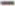 Организатор закупки: Инженер ОИиКТ Ф.Р. Талипова  ТРЕБОВАНИЯ К ПРЕДМЕТУ ЗАКУПКИ1. Оргтехника и компьютерная техника. 2. Место поставки: РБ, г. Нефтекамск, ул. Янаульская, 3. Периоды поставки товара ноябрь-декабрь 2018г.3.Порядок формирования цены предмета закупки с учетом доставки.            Требования к контрагентуОсновные требования:● правоспособность, создание и регистрация в установленном порядке;● соответствие требованиям, устанавливаемым в соответствии с законодательством РФ к лицам, осуществляющим поставки товаров, выполнение работ, оказание услуг, являющихся предметом закупки;● не проведение ликвидации юридического лица и отсутствие решения арбитражного суда о признании юридического лица, индивидуального предпринимателя банкротом и об открытии конкурсного производства;● не приостановление деятельности контрагента в порядке, предусмотренном Кодексом РФ об административных правонарушениях, на день подачи заявки в целях участия в закупках;● отсутствие сведений о контрагенте, в том числе информации об учредителях, о членах коллегиального исполнительного органа, лице, исполняющем функции единоличного исполнительного органа участника закупки – юридического лица в реестре недобросовестных поставщиков, предусмотренном ст.5 Федерального закона № 223-ФЗ и Федеральным законом № 44-ФЗ.● Лицо, являющееся руководителем юридического лица, не должно иметь действующую дисквалификацию, ограничения по службе либо запрет заниматься профессиональной или иной деятельностью;● финансово-хозяйственная деятельность потенциального поставщика не должна создавать высокие налоговые риски для Общества и/или быть направленным на получение необоснованной налоговой выгоды;● регистрация в качестве участника закупки путем заполнения анкеты потенциального поставщика, либо регистрация на ЭТП (если закупка осуществляется на ЭТП). 2. Дополнительные требования:● потенциальный поставщик должен являться производителем, официальным представителем производителя, либо дилером (при закупке оборудования-официальный системный партнер, разработчик интеллектуальных решений);● потенциальный поставщик должен обладать достаточными ресурсами для выполнения обязательств по поставке товаров, работ и услуг;● потенциальный поставщик не должен быть связан с другими участниками закупки. Под связанными участниками закупки понимаются участники закупки, находящиеся под прямым или косвенным контролем одних и тех же физических лиц;● в отношении потенциального поставщика, его учредителей и руководителей не возбуждены уголовные дела по основаниям, связанным с производственной деятельностью, имеющей отношение к предмету закупки, либо коррупционного характера;Все требования к участнику закупок могут быть установлены в документации о закупке к соисполнителям (субподрядчикам, субпоставщикам) привлекаемым участником закупки для исполнения договора с Заказчиком. Ответственность за соответствие всех привлекаемых субпоставщиков (субподрядчиков, соисполнителей), независимо от выполняемого ими объема поставок, работ, услуг, требованиям, указанным в документации о закупке, в том числе наличия у них разрешающих документов, несет участник процедуры закупки.№Наименование приобретаемого оборудованияКол-во, шт.1Ламинатор Mefu MF1700-M112Сканер Avision AD280F13Монитор ЖК 23.8-24" с пов. экрана(1920x1080, IPS, 5 мс, 5M:1, 250 кд/м2, D-Sub, HDMI)64Системный блок\Core i5-7400 (3.0) ASUS H110M-R\8Gb\GeForce GTX 1050 4 Гб\SSD 240 Gb\Корпус ATX 600W25Системный блок\Core i5-7400 (3.0) ASUS H110M-R\8Gb\SSD 240 Gb\Корпус ATX 450W26Жесткий диск Seagate Original SATA-III 2Tb ST2000NM0008 Exos(7200rpm) 128Mb 3.5"2ЕдиницаТип ламинатора:рулонныйТип ламинирования:Холодный/полугорячийТолщина ламинирования:мм23Ширина ламинирования:мм1600Скорость ламинирования:м/мин6Толщина ламинирования:мм23Единица измеренияЕдиница измеренияAvision AD280FAvision AD280FВидВидпланшетный сканерТип датчика сканераТип датчика сканераCCDCCDМаксимальный формат бумагиМаксимальный формат бумагиА4А4Площадь сканированияПлощадь сканированиямммм216х356216х356Скорость сканирования (ч/б)Скорость сканирования (ч/б)ст [минст [мин8080Скорость сканирования (цветн.)Скорость сканирования (цветн.)ст [минст [мин8080Разрешение скане аРазрешение скане а600х600600х600Максимальный размер слайдаМаксимальный размер слайдамммм50х5050х50Глубина цвета (внут.)Глубина цвета (внут.)битбит4848Глубина цвета (внешн.)Глубина цвета (внешн.)битбит2424Оттенки серогоОттенки серогобитбит1616Тип источника светаТип источника светасветодиод (LED)светодиод (LED)Поддержка стандартовПоддержка стандартовTWAIN, ISISTWAIN, ISISУстройство автоподачиУстройство автоподачиестьестьТип устройства автоподачиТип устройства автоподачидвустороннеедвустороннееЕмкость устройства автоподачиЕмкость устройства автоподачилистовлистов100100Потребляемая мощностьПотребляемая мощностьвтвт4343Уровень шумаУровень шумадБдБ5555Инте рейсыUSB 3.0USB 3.0